Business Card Request Form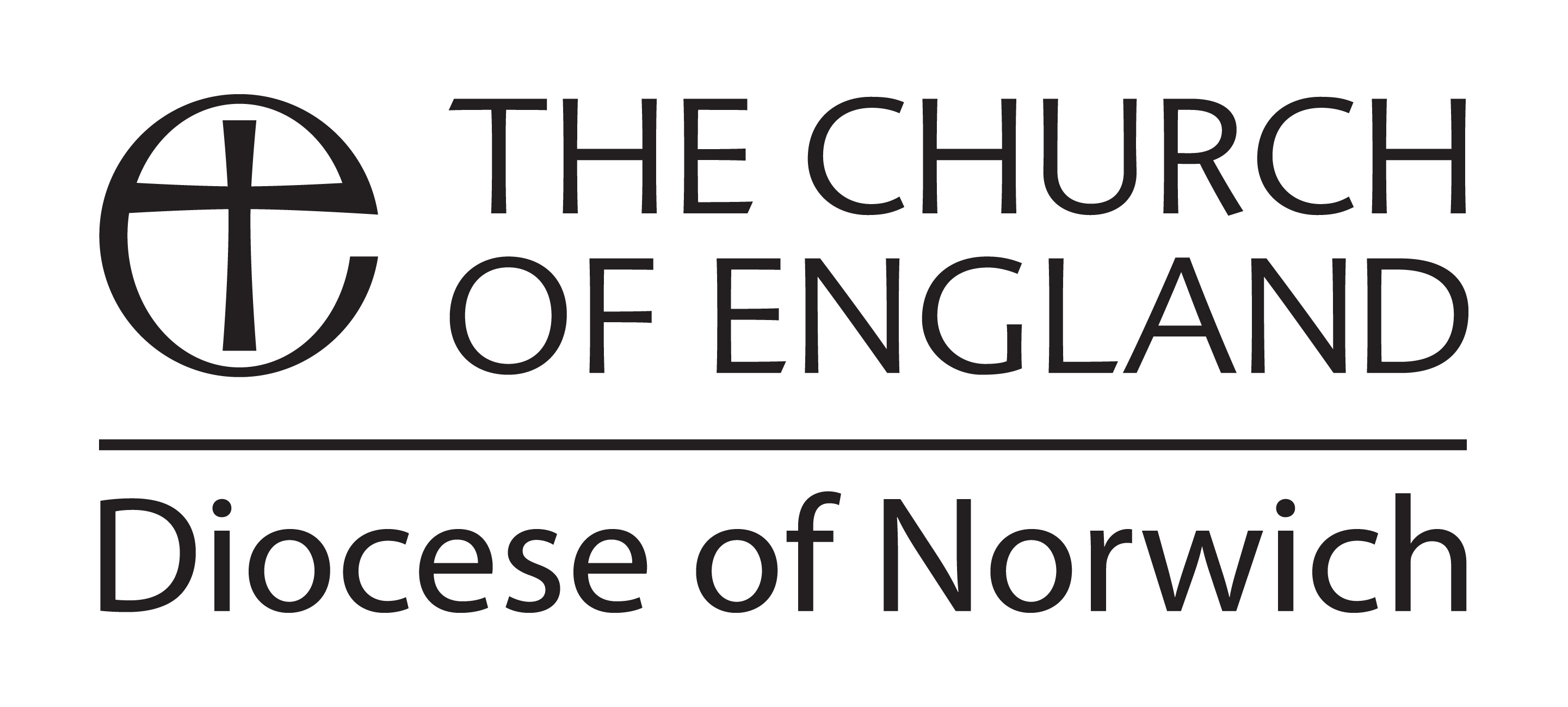 Please fill in this form and send to sales@dioceseofnorwich.orgTo appear on the badge:To appear on the badge:Name:Title:Letters after name:Job Title(s):Postal Address:Landline tel:Mobile:Email Address:Web Address:PA details:Anything on reverse?
(If the front has a church logo, we will print the Diocese logo on the reverse)Info to help us correctly process the order:Info to help us correctly process the order:Logo/Design (e.g. Diocese / Church / DNEAT, etc.)Who is paying? Any other comments:For office use onlyApproved for order:Date: